「香港宣道差會」本周代禱消息(2023年11月23日)泰國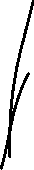 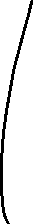 李瑞麟、陳家恩 (專職宣教士－曼谷宣道會宣愛堂 / 愛倍語言資源中心)中文班剛開課（共9次），報名有21位小朋友來讀，求主使用這教學平台，讓孩子們願意學習，家長們能願意留低透過不同活動（啟發課程、嘆咖啡、製作甜品等）與我們建立好的關係。我們計劃開英文班，求主預備小學生、大學生及家長願意來教會學習。青島雁子（專職宣教士－特別群體）籌備12月底基金會的開放日，需要動員大量人手，無論是支持教會、本地同工及義工，求主預備。楊安信、黃嘉琪 (專職宣教士－青少年事工)莫拉肯教會有23位青少年參與孔敬東北神學院舉行的青少年營會，有多位青少年人舉手決志信主及立志將來修讀神學事奉神。另外敬拜小隊在營歌歌唱比賽更得到冠軍。森美、小兒（宣教士【聯屬本會】－語言學習）能與同工教會有更深的配搭關係。求聖靈保守我們身心靈及語言學習。願透過運動將福音帶給年青人。鄭美紅 (宣教士【聯屬本會】－ Soul Light Ministry)記念聖誕前的不同服侍，讓我能夠繼續與不同伙伴有美好合作，加深認識不同服侍群體的需要及讓不同生命更深入地與主愛結連。為個人身體代禱，有強壯身心靈去應付每天的生活及服侍。為在港家人代禱，家人仍然每日輪流餵食照顧父親，格外勞苦；求主加力。柬埔寨吳梓江、胡美玲（信徒宣教士－訓練及關顧）25/11下午差會舉行新任總幹事吳金煌牧師就職典禮。請為差會各工場配合新領導團隊代禱。工場於26-28/11舉行青年領袖訓練營。請為營會安排及參加者禱告，求上主強化各領袖。邁向年底，美玲和梓江需處理不冋行政及探訪工作。求上主賜我們的靈力、心力和體力應對。張日新（信徒宣教同工－亞洲人力資源學院）星期日至二舉行青年領袖訓練營，主題為「堅固、燃點和擴張」。記念籌委中有身體不適或需照顧家庭成員，求主堅固思宏和各負責人，保守營內各人身心靈，並透過營會建立參加者靈命、使命。邁向年底，HRDI學院各主管帶領同工作年度檢討和報告，以及新學年籌劃 (日新負責生命教育部)，求主加力、加智慧。日新上周騎單車時不小心跌倒腿部受了輕傷，數天前用力不當小腿及腳踝出現多些瘀傷及痛楚，求主醫治。黃俊雄、黃揚恩（專職宣教士－宣道會金邊堂/宣道會宣恩堂/男大學生宿舍/女大學生宿舍）宣恩堂入村探訪及帶領兒童活動都順利，除了讓村內家人認識我們教會，更讓肢體們認識本地宣教下星期舉行3天青年領袖訓練營，在新地露營，求主使用當中的講員跟負責人，讓聖靈在當中向參加者說話，帶領他們服侍教會及社區劉婉冰（專職宣教士－語言學習）感恩順利搬往樓下單位，正添置不同傢俱及電器。求主賜謙柔的心去了解工場不同單位的現況。蔡婉玲 (宣教士【聯屬本會】－教育事工)我們計劃購買校巴，求主預備所需要的金錢。我們與外來公司進行機構核數，文件與程序甚爲繁複，願同工能有智慧完成。於豐榮女兒之家及豐榮婦女之家，感恩我們第一間為貧窮家庭興建的房屋及厠所順利完成，當中打破柬埔寨傳統，特別興建了一房給已經重返社區的女孩子。我們會展開學校/教會/社區教育試行計劃，求主帶領。我們正尋索及重整兩個家舍的服務，求主開我們的眼睛。澳門梁祖永、杜燕玲（專職宣教士－宣道會氹仔堂）董事會通過氹仔堂購堂計劃。求神為我們預備啟動的四成資金(即800.4萬)；也預備合適的人，在稍後和業主、銀行洽談相關事情、籌措借貸等各種細節。郭麗思（專職宣教士借調本會-石排灣福音事工/台山學生服務中心）求主賜福及幫助我們有合而為一的心，摸著主的心意，靠祂所賜的力量及智慧安排2024年的事工。並願主親自帶領足夠的各地教會前來支援我們。求主賜我們智慧及支援人手，以至我們能在跟進各項外展活動及講座上所接觸的不同年齡層的福音對象。更求主早日供應石排灣福音事工一個可以接待福音對象在當中接受栽培的堂址。求主賜精神力量籌備12月17日的 「慶回歸、迎聖誕」嘉年華會。並求主幫助我們與將會參與的4隊支援隊伍有美好的溝通和配搭。我們申請的場地現正進行不同位置的維修工作，願主幫助工作人員能盡快完成維修，以至不會影響當日要舉行的嘉年華會。盧美娟（專職宣教士－石排灣福音事工/宣道會新橋堂）過去的日子，事奉蒙恩，也能重回香港政府醫療體系，方便跟進長期醫療需要。為11月26日，在新橋堂主日崇拜的講道預備、宣講和施餐禱告，求主引導和使用。12月2日新橋堂社區活動，求主賜下合宜天氣，帶領街坊出席，保守各隊短宣隊的配搭，叫街坊和服事的肢體同得好處。劉愛琼（專職宣教士－宣道會新橋堂）請記念逢星期五在慕拉士前地（南澳花園）的福音預工。求主使用我們在社區的服侍；在黑沙環區作鹽作光。12月2日的社區活動。活動有超過60名工作人員，求神賜參與的弟兄姊妹同心、同工服侍。為教會不同年齡層的牧養禱告；賜他們火熱的心，共建新橋家。葉錦樺（信徒宣教同工－石排灣福音事工/澳宣培訓中心/宣道會新橋堂）老友記小組活動如常；兒童外展活動現做手工為主，求主繼續使用我們完成任務，讓更多街坊先認識我們再認識主。求主祝福樺記身心靈健壯；兒甥女預產期將近，求主祝福生產順利平安。陳艷芬（信徒宣教同工－宣道會新橋堂）願石排灣患病老友記早日康復。求主保守身心靈健壯，並與同工配搭得宜。願在港家人身體健康。英國岑偉農、阮幗雄（本土宣教同工－回港本土任務）為南倫敦宣道會同工團隊禱告：岑牧師夫婦、張濟明牧師、閻石傳道。求主賜智慧牧養南宣會眾，其中有很多新近從香港移居倫敦的信徒，也有未信主的朋友。彭大明、黎燕芬（本土宣教同工－東倫敦宣道會）感恩過去個半月在港的述職有好多機會與支持教會和親朋的分享。在港的全身體檢查結果在各方面都理想。為三個兒子靈命禱告並為三子(焯穎 Micah)仍在港找合適住的地方禱告。黃國輝、唐美寶（信徒宣教士－布萊頓宣道會）青年團契的學生能有歸屬感；求主幫助兩位青年領袖對服侍青年人有承擔和異像。求主預備更多主日學老師能以英語教導少年人。求主賜智慧和恩典，服侍患有腦退化症的姊妹，並有機會與她的姊妹分享福音。求神憐憫保守癌症多次復發弟兄的治療，為他的妻子和兩個年幼女兒祈禱，祈求主感動教會弟兄姊妹服侍這個家庭。求主感動一位剛完成癌症手術和手指嚴重受傷手術的女士，願意打開心門相信主。冼偉強、楊瓊鳳（宣教士【聯屬本會】－回港述職）準備2024年粵語夏令營，尋找好的講員、工作坊講員等。籌備2024年粵語大學生復活節會議。安藤、世美（宣教士【聯屬本會】－特別群體事工）我們有機會參與從香港來的資深宣教士在英國舉行的穆宣訓練，有不少弟兄姊妹出席參與。願主興起更多華人弟兄姊妹認識伊斯蘭，在英國生活中見證主。記念我們二手慈善店的事工，我們店舖的租約將於明年3月完結，業主已把店鋪放上市場出售，暫時未知這事工的發展去向，是否能繼續運作。無論如何，願主看顧及帶領，也願區內的穆斯林群體有機會認識真理。記念差會在伯明翰植堂的華人教會，感恩人數穩定增長，求主親自牧養祂的群羊，讓基督的身體得以成長，弟兄姊妹能找著神賜給他們的使命，為主活出見證。黃小燕（宣教士【聯屬本會】－華人事工）感恩能有機會參加網上的兒童及少年主日學導師訓練課程，能幫助服侍。感恩能邀請2位街坊出席福音聚會，盼她們日後願意返崇拜。求主醫治背部及腳皮膚的敏感，幫助早日痊癒。求主幫助有智慧邀請福音對象來教會崇拜和認識主。Tameside教會不同的家庭都有深層的問題要面對，求主幫助能與他們同行。求主幫助他們靠主得力。為買車的經費祈禱，求主預備和供應。PA（宣教士【聯屬本會】－特別群體事工）與差會的同工能彼此更多的認識和交流。能找到合適的住處。劉卓聰、黃韻盈（宣教士【聯屬本會】－宣教動員）求神給我們眼光察覺自己靈裡的冬天，賜下同行者一起學習好好過冬。請在禱告中紀念兒子和教會內少年人的學習和靈命成長。請在禱告中紀念女兒的成長和校園生活。西印度洋林永康、盧月冰（專職宣教士－留尼旺基督教華僑教會/基督教華僑中心）黃牧師經過再度檢查後，發現之前已放支架的血管再塞了，另外又一條血管塞了，需要進行搭橋手術。這兩天需要留院觀察，之後要跟進有關手術安排，預計下周做手術。請繼續禱告記念，求主醫治，保守手術順利。這個星期日下午，我們將有新一屆教會職員選舉，求主為教會預備領袖與教牧同工一同事奉主、服侍教會。吳家佩（專職宣教士－留尼旺基督教華僑教會/基督教華僑中心）聯絡一位很久沒有返教會的姊妹，她答應參加下月初的聖誕音樂會，是由來自加拿大的基督徒歌手舉辦的。這樂隊於12月10日到我們教會負責敬拜，將會有不同教會的肢體特地來出席崇拜，求神帶領我們事前的安排工作。我會陪同一位姊妹看麻醉科醫生，她早前在香港的眼睛手術失敗，將會12月4日在留島西部的眼科醫院再次接受手術，求神憐憫和醫治她的身心靈。記念這個星期六下午，與一位姊妹到山上探訪一個家庭，丈夫早前遇到嚴重的交通意外，完全失去工作能力，正等候入住長期療養院，求神親自醫治和安慰，並供應他們一切的需要。李就成、林燕萍（專職宣教士－馬達加斯加鄒省華人基督教會/鄒省幸福家庭服務中心）現在正是測驗或考試時期，求主賜智慧給教會的年青人去準備，讓他們經歷主的恩更多。24/12我們將有福音主日和愛筵，與肢體朋友們一同慶祝聖誕節。求神賜我們智慧安排各項活動。梁智康、張佩茵（專職宣教士－青年事工）黃牧師和師母於上周前往留尼旺覆診，牧師看心臓醫生，檢查後要牧師馬上入院作全面檢查，因為他有兩條血管再塞。牧師會被轉介到見手術醫生，進行跟進心臓手術。請記念牧師的身體，求主賜智慧予醫生有最合適的手術方案。11月27-12月1日有外省安齊拉貝的本地教會牧師和五位信徒領袖來京城堂接受培訓，有三福訓練、帶領查經及編寫查經資料、關顧訓練、退修及傳福音實習。求主引導我們各同工的預備，求主預備外省教會弟兄姊妹的心。京城堂的本地青少年於上周日一起外展服侍，透過問卷去接觸教會附近大學宿舍的人，認識了部份居民，亦獲得了某宿舍區的宿舍長邀請我們去舉活動。我們計劃於12月24日前往宿舍區舉辦聖誕佈道，並策略來年針對大學宿舍學生的職業培訓課程，求主開路。崔緯濤、袁清嫻（信徒宣教同工－醫療事工）黃牧師在留尼旺覆診的時候發現兩條心臟血管閉塞，並已入院進行深入檢查，將與心臟科醫生見面，商討合適的手術方案。求主與牧師和師母同在，賜下出人意外的平安，讓幫助他們的醫護人員有智慧作最適切的檢查和治療，讓牧師能夠回復健康。那位患有先天髖關節問題並且完成手術的小女孩Kanto已經上學了。感謝主，她得到學校的老師的體諒和協助，容許她使用教職員的坐廁，因為她暫時不能夠用蹲廁。另外，她的媽媽Niri誕下兒子了，健康正常。但我們發現Niri正面對各方面壓力源，情緒負面低落。我們將去探訪這個家庭，也評估她的精神健康狀況，求主帶領，讓我們以禱告和神的話語去堅立她，作出合適的跟進。星期六上午教會將舉辦「病人重聚日」，內容包括詩歌敬拜、証道、短宣隊員見證分享、病人及家長分享心路歷程、個人佈道、初信栽培等等。求使用這次聚會，讓參與者彼此激勵，並重溫神在他們生命中的作為，接受耶穌成為他們生命的主。星期日，我們將開展第一次「華人家長小組」，一起學習以神的話語和教導去培育下一代。 求主帶領幫助，我們很盼望這個小組日後能夠成為傳福音的平台，吸引教會以外的家庭參與，彼此守望激勵。有一個家庭在每次探訪，與他們查經的時候，村裏的人都很渴望參與，每次都有十多人出席。故此，上星期六探訪這鄉村的一所福音派教會，探討合作機會，商討一面作醫療服侍、一面作佈道、一面培訓教會領袖。那教會牧師與執事都很歡迎我們的建議，很渴望得到醫療服侍，又希望學習如何作佈和初信栽培。我們將在醫療小組詳細商討跟進工作，開展「本地教會同行計劃」。求主同在，讓我們有智慧按著祂的心意去行，讓祂的名在這村被高舉。繆嘉暉、劉泳兒（專職宣教士－宣道會鄒省堂 / 鄒省幸福家庭服務中心）為兩個星期的sem-break期間所舉行的兒童及青少年的音樂日營祈禱，願主讓參加者能夠享受其中，我們亦藉此與他們及家長建立良好的關係。近日收到馬島JCI Toamasina（青年商會）的邀請，希望可以在2024年合作舉行一些活動給予當地的青年人，求主繼續帶我們的洽商過程，希望能接觸更多馬島的青年人。我們陸續收到一些單位計劃明年來馬島鄒省短宣，求主保守我們2024 年的短宣安排，願神使用這些隊伍成就本地的福音工作。創啟地區馬祈（專職宣教士－華人事工）華人團契已全面恢復現場聚會，求主加力給同工和肢體有好的安排，願更多人踴躍參與，建立主內情誼。記念本地語言能更好的掌握，以有效服侍本地人，求主加力和開路。爾東、爾佑（專職宣教士－華人事工）感恩華人教會已經陸續加入宣道會，為兩間華人宣道會能夠順利過渡融入宣家祈禱，求主賜智慧帶領。為陸續有短期事工支援的個人牧者或團隊祈禱，求主幫助我們各項接待工作和服侍安排。為兩間華人宣道會教會需要有長期全職傳道同工祈禱，求主打發工人。為我們身體健康祈禱，因為年齡增加工作量大，求主加能賜力。孫智、孫慧（宣教士【聯屬本會】－述職）請記念他們不在工場這段時間，各項服務能順利運作，其他同工們同心合力，彼此支援。感恩中心裡的教課、功輔班等，多了義工支援。求主賜下良機，在課餘活動、家訪及閑談中，讓同工/義工們與家長及學員皆有懇誠的溝通，進一步建立互建關係。感恩當地疫情得以受控，但物價通脹卻急升，民生困苦，社會治安轉差！求主憐憫，賜下智慧、資源給政府，釐定適時政策及執行的合宜措施，以致民生按序得改善。繼續為華人家庭的肢體們，祝福他們在主愛護蔭下成長。求主保守華人教會及團契同工們能竭力地合一服侍，逆境下勇敢地為主多結果子。鄭氏夫婦（宣教士【聯屬本會】－培訓事工）為忙碌的事奉行程代禱。為三個孩子禱告，讓他們在信仰上成長，經歷神的同在。Panda（宣教士【聯屬本會】－回港述職）在港與家人和朋友相聚。記念工場同工的安全。多姆人事工跟進。記念在不同堂會和小組的分享。冰梅（宣教士【聯屬本會】－語言學習）透過刮痧拔罐服侍不同朋友，求父使用，讓更多人認識祂。無花果國物價租金不斷上升，在生活上需要大大的適應，請記念人民生活需要，本月申請續期居留簽證，記念預備文件、申請過程及面試能順利進行，和合適時間進行面試。手物夫婦（宣教士【聯屬本會】－聖經翻譯）手物夫婦二人一同到泰國公幹了。手物先生會帶領一個聖經運用的工作坊，跟聾价紹了OIA的做法，他們感到很新鮮，從沒想過可以這樣讀聖經，但「觀察」的部份對他們來說不容易，因為他們過往大多從感受出發，沒有仔細留意經文細節，餘下本週的時間會繼續有練習，求主賜他們智慧。手物太太會跟翻譯顧問檢查創世記13-20章。時間十分緊張，所以翻譯團隊晚上也要加班追趕進度。求主祝福修改和拍攝的過程順利，翻譯員的精神狀態良好。另外，翻譯顧問和手物太太都患了感冒，求主醫治。冒號家庭（宣教士【聯屬本會】－聖經翻譯）求天父賜智慧給先生及太太工作。哥哥在教會認識了新朋友，求主幫助哥哥喜愛回到教會。求天父保護我們及家人。願天父繼續幫助弟弟適應上學的生活。木棉（宣教士【聯屬本會】－語言學習）請記念有智慧及記憶把語文能學得好，日後可以流暢與當地朋友溝通。記念父母親對木棉的不捨，願神親自看顧他們，憐憫拯救父母、妹及妹夫，早日歸主及回轉。記念木棉身心靈健康，充滿從上而來的力量努力前行。木棉身體檢查，發現腎有微細腎石，瞻固醇有高了，頸推有兩三節小許骨刺及椎間盤壓到小小神經線。感恩沒什麼大問題，願上主醫治及能找到合適物理治療。記念當地所認識的穆民朋友，每一個都有機會與上主相遇，尤其當地細老阿Q及他的家庭成員。飯糰一家（宣教士【聯屬本會】－聖經翻譯）大飯糰入讀中華廚藝學院。求天父在各方面施恩加力，使軟弱變為剛強，好讓他帶着平安喜樂的心進入一個新環境中學習。當他再次遇到適應上的困難時，求主讓他體會到從上帝而來的幫助，勇敢克服和面對。中飯糰因踢足球傷了腳踝，求天父醫治。感恩小飯糰對新一間幼稚園的老師、同學和環境也漸漸熟悉，雖然仍會有一些未能克服的挑戰， 但總算穩定下來，每天在校園中開心成長! 求天父特別加力給飯糰太太，讓她有智慧、能力和健康去照顧家庭。三個孩子面對人生不同階段，各有不同的需要，求天父帶領我們如何應變，按主的旨意養育他們。東北亞日本李世樂、鄧淑屏（宣教士【聯屬本會】－日本人福音事工）年底前有兩隊香港訪宣隊到來，加上有獨立來訪的信徒，我們隊工正安排事工分配，求主引導，使訪宣隊和工場都一同蒙恩。求主引導我們在第四期的宣教，對準事奉方向，以人為本，活動為助，引領對象與主相連。關俊文、吳敏慧（宣教士【聯屬本會】－日本人福音事工）為日本事工代求：從香港來的短期宣教士簽證正式獲得批核，感謝主！為國際團隊代求：Simon在過往一個月，參與了「澳門事工加入國際事工平台」的工作。過往很長的時間澳門的事工都比較獨立，很感恩能夠透過事工系統，再次和澳門事工接軌，期望未來有更多合作，拓展宣教機會。為續期的預備代求：我們正開始跟差會商討新一期宣教的事宜，例如財政上的預算；求主帶領當中的溝通；另外，我們需要確認新一期宣教有足夠的奉獻支持，求主帶領我們跟支持者們的聯絡，也求主興起新的支持者，一同參與在宣教的服侍中。願主供應我們一家宣教的需要。求主繼續保守我們一家在季節轉變中身體健康。願主保守我們在香港和海外家人的平安。特別是年老的父母親，求主保守看顧他們。梁頴階、容小敏（宣教士【聯屬本會】－日本人福音事工）記念名寄恩典教會弟兄姊妹的心，在牧師辭任一事中，堅守信仰，不致喪膽或失望。也為執事禱告，讓他們堅守崗位，帶領教會。為教會今後能與開拓委員會有更好的溝通禱告。為山廣牧師夫婦能重新得力事奉，並未來事奉的路禱告。感恩OCMS為我們安排了很好的supervisors。其中我們分別都有日本人教授作為我們的論文指導老師。禱告我們能有美好的相處，不但在知識上能互相交流，也能在屬靈生命上交流。記念前輩Keith代理工場主任一職到十一月。願主保守他有智慧、健康和平靜喜樂的心。蔡明康，王淑賢（宣教士【聯屬本會】－日本人福音事工）感恩家人到訪，珍惜能相聚、一同生活的時光。感恩差會的香港同工、及在日本的香港宣教士到訪。感恩明康媽媽白內瘴手術完成，求主看顧康復情況。收到從香港帶來的手工材料及小食，衷心感激。求主賜我們及在港家人的身心靈健康。談允中，梁秀英（宣教士【聯屬本會】－日本人福音事工）感恩10月開始秀英有機會每月一次在兒童聚會中以日語分享聖經故事，求主保守不純正的日語不會成為小朋友明白神的話語的攔阻，保守他們在主愛中成長。曾來過教會一兩次聚會的一位慕道者，上星期懷疑抑鬱症發作自殺生亡。教會上下也很難過。求主安慰離世者的家人及親友。非洲劉偉鳴、梁琬瑩（烏干達，宣教士【聯屬本會】－婦女及社區服務）S6學生於11月13日開始進入公開考試，記念他們的溫習，求主賜他們平安和信心去面對。11月赴溫哥華和愛德蒙頓，到不同教會分享，12月初返工場。BE夫婦（宣教士【聯屬本會】－回港述職）感恩！BE到九龍堂與主日學中、小學生分享二人在工場的服侍及需要，盼青少年從小學習關心支持宣教。B應邀到沙崙堂主日崇拜中講道及分享，喜見肢體被主的話語所激勵，願意遵照主的心意以行動作回應。BE述職任務終可稍停下來！二人參加五日四夜教牧退修營，盼可進入安息親近主，願神向二人顯明祂的心意。潘綺心（塞內加爾，宣教士【聯屬本會】－行政支援）為團隊籌款購車一事代禱，以便我們能安全又順利地四出奔走。圖書上需要有人手和地方繼續整理，求主幫助。為學習法語的事禱告，暫時未有定案，求主引領。南美巴西張志威、司徒美芳（宣教士【聯屬本會】－華人事工）感謝神，為教會預備合適的新堂址，求主引領教會未來的發展，為主作鹽作光，成為一間榮耀主        名的教會。為受三福訓練的姊妹們禱告，求神賜她們堅持學習的心；也為她們預備傳福音的對象。為弟兄姊妹的家庭生活禱告，求主讓弟兄姊妹懂得以主耶穌的愛待家人，有美好的見證，引領親友信主。求神興起更多願意長期委身事奉的弟兄姊妹，協助教會聖工的發展。求神給我們智慧按優先次序安排教會各樣的事工；也求神給我們健壯的身心靈，為主作工。德國吳鐘音（德國本地同工—華人事工）求主幫助吳牧師一家在法蘭克福南部服侍，現在藉線上講道、進行每周家庭小組及查經組並作有限度的個人聯絡及關懷。求主預備並差遣更多合適工人早日能前往德國開拓教會，服侍未得之民。香港李翠玲（專職宣教士，本地跨文化事工 - 泰人恩福堂 / 泰人恩福服務中心）31/8愛護毛孩的活動，9/9環保地攤，5-6/9教會同工領袖退修會及18/11中心籌款活動順利完成！各活動都能達標！簡家傑（信徒宣教士－工場研究）現時以色列境內有450多名柬埔寨人，大多數是學生。哈馬斯突襲以色列，造成一名在以國南部實習的柬埔寨大學生喪生。以方已安頓其餘學生在安全區域，而柬國政府暫未計劃撤僑。求主免更多的無辜者遭受戰火的傷害，特別眷顧那些無所倚靠的婦孺、學生、外地人，作他們最大的蔭庇及隨時的幫助，並叫他們在祖國的家人蒙主安慰。感謝神，在過去幾個月繁忙的工作中，得以完成兩科屬靈導引的功課和學習。求主幫助在掌握導引的技巧之餘，更能細察聖靈在雙方心中的運行及帶領。十一月底再次上五天的靜修營課程，學習有關生命成長的動力與阻力。求主透過營會的課堂和實踐，能更多認識自己、亦更深體會神在生命中的作為。媽媽日前在院舍第二次跌倒 (她平時有用步行架)，後腦位置流血受傷，經電腦掃描及縫了三針後已無大礙，非常感恩！求主使她的傷口早日癒合，並保守爸媽在院舍的生活安好，免再發生意外。另一方面，院舍一位劉先生想去教會。他單身，六十多歲，行動自如。求主堅固他慕道的心，幫助他能立定心意參加教會聚會；也求主加添我有智慧和心力，跟他分享福音信息。大紅（宣教士【聯屬本會】－特別群體）感恩主帶領我們有機會進入中學服侍，祈求主開通達的路，更賜我們有從聖靈而來的智慧、謀略來服侍學生。求主帶領我們如何與元朗大家庭合作服侍，同工之間有美好的溝通與配搭，能讓參與者發現獨一真神。差會總部辦公室記念本會前方宣教士及後方同工之彼此配搭，讓宣教工作持續發展，更多人認識主耶穌。求主按祂的心意帶領錦田「靜修恩園」和荃灣老圍「宣教士宿舍」的興建進程，並預備和供應相關項目所需的人才和資源。